Podpora dodatečné instalace akumulační nádoby u domácích kotlů na pevná paliva financovaná z Dotačního fondu Libereckého kraje v roce 2024Účelem je podpora dodatečné instalace akumulační nádoby u domácích kotlů na pevná paliva o celkovém jmenovitém tepelném příkonu od 10 kW do 300 kW včetně, který slouží jako zdroj tepla pro teplovodní soustavu ústředního vytápění a splňuje požadavky přílohy č. 11 zákona č. 201/2012 Sb., tj. kotle 3., 4. a 5. emisní třídy podle ČSN EN 303-5 a kotle s ekodesignem.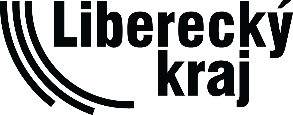 